Elastischer Verbindungsstutzen ELA 50 ExVerpackungseinheit: 1 StückSortiment: C
Artikelnummer: 0092.0280Hersteller: MAICO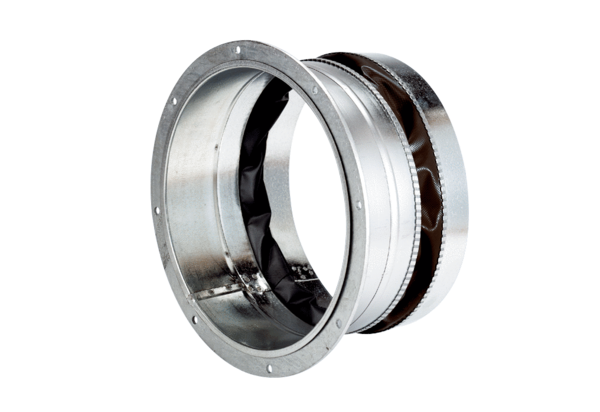 